Tool Box by Pôle Mer Bretagne AtlantiqueTool Box by Pôle Mer Bretagne AtlantiqueLa Filière Mer accompagne votre projetLa Filière Mer accompagne votre projetPublicsObjectifLa Filière Mer du Crédit Agricole du Finistère accompagne  les domaines tels que les EMR, les biotechnologies, les algues, l’océanographie, la cyber sécurité, la pêche, le  nautisme, le naval… en vue de favoriser des relais de croissance et créer du chiffre d’affaires et des emplois en Finistère.ContenuNos solutions: • Un appui de proximité avec une équipe de spécialistes Mer formés aux projets par des professionnels de la mer.• Un financement adapté  à chaque étape du développement de votre entreprise.• Un réseau d’experts internes à votre disposition : location financière, crédits structurés, International.• Des mises en relation avec notre réseau de partenaires: avocats, experts comptables, conseils, technopôles, fonds d’investissements, tous réseaux d’accompagnement…• Des espaces accélérateurs de développement : les Villages by CA et Finistère Mer Vent.• Une visibilité sur nos différents sites WEB et réseaux sociaux (Facebook, Twitter, LinkedIn, Instagram).• Un accompagnement pour l’optimisation de votre visibilité WEB.Nos soutiens : • Un fonds d’investissement – Force 29.• Une fondation pour soutenir en mécénat les projets locaux.• Des outils de subventions pour favoriser l’innovation et la création d’emplois (Goyave, Ideca 29)Tous projets liés à l’économie bleueTous projets liés à l’économie bleueObjectifLa Filière Mer du Crédit Agricole du Finistère accompagne  les domaines tels que les EMR, les biotechnologies, les algues, l’océanographie, la cyber sécurité, la pêche, le  nautisme, le naval… en vue de favoriser des relais de croissance et créer du chiffre d’affaires et des emplois en Finistère.ContenuNos solutions: • Un appui de proximité avec une équipe de spécialistes Mer formés aux projets par des professionnels de la mer.• Un financement adapté  à chaque étape du développement de votre entreprise.• Un réseau d’experts internes à votre disposition : location financière, crédits structurés, International.• Des mises en relation avec notre réseau de partenaires: avocats, experts comptables, conseils, technopôles, fonds d’investissements, tous réseaux d’accompagnement…• Des espaces accélérateurs de développement : les Villages by CA et Finistère Mer Vent.• Une visibilité sur nos différents sites WEB et réseaux sociaux (Facebook, Twitter, LinkedIn, Instagram).• Un accompagnement pour l’optimisation de votre visibilité WEB.Nos soutiens : • Un fonds d’investissement – Force 29.• Une fondation pour soutenir en mécénat les projets locaux.• Des outils de subventions pour favoriser l’innovation et la création d’emplois (Goyave, Ideca 29)DuréeObjectifLa Filière Mer du Crédit Agricole du Finistère accompagne  les domaines tels que les EMR, les biotechnologies, les algues, l’océanographie, la cyber sécurité, la pêche, le  nautisme, le naval… en vue de favoriser des relais de croissance et créer du chiffre d’affaires et des emplois en Finistère.ContenuNos solutions: • Un appui de proximité avec une équipe de spécialistes Mer formés aux projets par des professionnels de la mer.• Un financement adapté  à chaque étape du développement de votre entreprise.• Un réseau d’experts internes à votre disposition : location financière, crédits structurés, International.• Des mises en relation avec notre réseau de partenaires: avocats, experts comptables, conseils, technopôles, fonds d’investissements, tous réseaux d’accompagnement…• Des espaces accélérateurs de développement : les Villages by CA et Finistère Mer Vent.• Une visibilité sur nos différents sites WEB et réseaux sociaux (Facebook, Twitter, LinkedIn, Instagram).• Un accompagnement pour l’optimisation de votre visibilité WEB.Nos soutiens : • Un fonds d’investissement – Force 29.• Une fondation pour soutenir en mécénat les projets locaux.• Des outils de subventions pour favoriser l’innovation et la création d’emplois (Goyave, Ideca 29)Des entretiens personnalisés : de l’incubation au développement de votre entrepriseDes entretiens personnalisés : de l’incubation au développement de votre entrepriseObjectifLa Filière Mer du Crédit Agricole du Finistère accompagne  les domaines tels que les EMR, les biotechnologies, les algues, l’océanographie, la cyber sécurité, la pêche, le  nautisme, le naval… en vue de favoriser des relais de croissance et créer du chiffre d’affaires et des emplois en Finistère.ContenuNos solutions: • Un appui de proximité avec une équipe de spécialistes Mer formés aux projets par des professionnels de la mer.• Un financement adapté  à chaque étape du développement de votre entreprise.• Un réseau d’experts internes à votre disposition : location financière, crédits structurés, International.• Des mises en relation avec notre réseau de partenaires: avocats, experts comptables, conseils, technopôles, fonds d’investissements, tous réseaux d’accompagnement…• Des espaces accélérateurs de développement : les Villages by CA et Finistère Mer Vent.• Une visibilité sur nos différents sites WEB et réseaux sociaux (Facebook, Twitter, LinkedIn, Instagram).• Un accompagnement pour l’optimisation de votre visibilité WEB.Nos soutiens : • Un fonds d’investissement – Force 29.• Une fondation pour soutenir en mécénat les projets locaux.• Des outils de subventions pour favoriser l’innovation et la création d’emplois (Goyave, Ideca 29)TarifsObjectifLa Filière Mer du Crédit Agricole du Finistère accompagne  les domaines tels que les EMR, les biotechnologies, les algues, l’océanographie, la cyber sécurité, la pêche, le  nautisme, le naval… en vue de favoriser des relais de croissance et créer du chiffre d’affaires et des emplois en Finistère.ContenuNos solutions: • Un appui de proximité avec une équipe de spécialistes Mer formés aux projets par des professionnels de la mer.• Un financement adapté  à chaque étape du développement de votre entreprise.• Un réseau d’experts internes à votre disposition : location financière, crédits structurés, International.• Des mises en relation avec notre réseau de partenaires: avocats, experts comptables, conseils, technopôles, fonds d’investissements, tous réseaux d’accompagnement…• Des espaces accélérateurs de développement : les Villages by CA et Finistère Mer Vent.• Une visibilité sur nos différents sites WEB et réseaux sociaux (Facebook, Twitter, LinkedIn, Instagram).• Un accompagnement pour l’optimisation de votre visibilité WEB.Nos soutiens : • Un fonds d’investissement – Force 29.• Une fondation pour soutenir en mécénat les projets locaux.• Des outils de subventions pour favoriser l’innovation et la création d’emplois (Goyave, Ideca 29)ObjectifLa Filière Mer du Crédit Agricole du Finistère accompagne  les domaines tels que les EMR, les biotechnologies, les algues, l’océanographie, la cyber sécurité, la pêche, le  nautisme, le naval… en vue de favoriser des relais de croissance et créer du chiffre d’affaires et des emplois en Finistère.ContenuNos solutions: • Un appui de proximité avec une équipe de spécialistes Mer formés aux projets par des professionnels de la mer.• Un financement adapté  à chaque étape du développement de votre entreprise.• Un réseau d’experts internes à votre disposition : location financière, crédits structurés, International.• Des mises en relation avec notre réseau de partenaires: avocats, experts comptables, conseils, technopôles, fonds d’investissements, tous réseaux d’accompagnement…• Des espaces accélérateurs de développement : les Villages by CA et Finistère Mer Vent.• Une visibilité sur nos différents sites WEB et réseaux sociaux (Facebook, Twitter, LinkedIn, Instagram).• Un accompagnement pour l’optimisation de votre visibilité WEB.Nos soutiens : • Un fonds d’investissement – Force 29.• Une fondation pour soutenir en mécénat les projets locaux.• Des outils de subventions pour favoriser l’innovation et la création d’emplois (Goyave, Ideca 29)IntervenantsObjectifLa Filière Mer du Crédit Agricole du Finistère accompagne  les domaines tels que les EMR, les biotechnologies, les algues, l’océanographie, la cyber sécurité, la pêche, le  nautisme, le naval… en vue de favoriser des relais de croissance et créer du chiffre d’affaires et des emplois en Finistère.ContenuNos solutions: • Un appui de proximité avec une équipe de spécialistes Mer formés aux projets par des professionnels de la mer.• Un financement adapté  à chaque étape du développement de votre entreprise.• Un réseau d’experts internes à votre disposition : location financière, crédits structurés, International.• Des mises en relation avec notre réseau de partenaires: avocats, experts comptables, conseils, technopôles, fonds d’investissements, tous réseaux d’accompagnement…• Des espaces accélérateurs de développement : les Villages by CA et Finistère Mer Vent.• Une visibilité sur nos différents sites WEB et réseaux sociaux (Facebook, Twitter, LinkedIn, Instagram).• Un accompagnement pour l’optimisation de votre visibilité WEB.Nos soutiens : • Un fonds d’investissement – Force 29.• Une fondation pour soutenir en mécénat les projets locaux.• Des outils de subventions pour favoriser l’innovation et la création d’emplois (Goyave, Ideca 29)Corinne DAVAIC Corinne.davaic@ca-finistere.fr02.98.76.08.43 / 06.76.44.61.87Stéphanie TIPHAIGNEstephanie.tiphaigne@ca-finistere.fr 02.98.76.06.4212 experts mer sur le Finistèrehttps://filieremer.ca-finistere.net/  Corinne DAVAIC Corinne.davaic@ca-finistere.fr02.98.76.08.43 / 06.76.44.61.87Stéphanie TIPHAIGNEstephanie.tiphaigne@ca-finistere.fr 02.98.76.06.4212 experts mer sur le Finistèrehttps://filieremer.ca-finistere.net/  ObjectifLa Filière Mer du Crédit Agricole du Finistère accompagne  les domaines tels que les EMR, les biotechnologies, les algues, l’océanographie, la cyber sécurité, la pêche, le  nautisme, le naval… en vue de favoriser des relais de croissance et créer du chiffre d’affaires et des emplois en Finistère.ContenuNos solutions: • Un appui de proximité avec une équipe de spécialistes Mer formés aux projets par des professionnels de la mer.• Un financement adapté  à chaque étape du développement de votre entreprise.• Un réseau d’experts internes à votre disposition : location financière, crédits structurés, International.• Des mises en relation avec notre réseau de partenaires: avocats, experts comptables, conseils, technopôles, fonds d’investissements, tous réseaux d’accompagnement…• Des espaces accélérateurs de développement : les Villages by CA et Finistère Mer Vent.• Une visibilité sur nos différents sites WEB et réseaux sociaux (Facebook, Twitter, LinkedIn, Instagram).• Un accompagnement pour l’optimisation de votre visibilité WEB.Nos soutiens : • Un fonds d’investissement – Force 29.• Une fondation pour soutenir en mécénat les projets locaux.• Des outils de subventions pour favoriser l’innovation et la création d’emplois (Goyave, Ideca 29)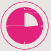 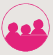 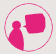 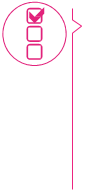 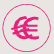 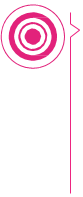 